1. Признать утратившими силу распоряжение администрации МР «Печора»:- от 01.06.2020 № 445-р «О внесении изменений в распоряжение администрации МР «Печора» от 29.11.2019 № 1532/1-р «О контрактной службе в администрации МР «Печора».- от 03.06.2020 № 453-р «О внесении изменений в распоряжение администрации МР «Печора» от 01.06.2020 г № 445-р «О внесении изменений в распоряжение администрации МР «Печора» от 29.11.2019 № 1532/1-р «О контрактной службе в администрации МР «Печора».2. Настоящее распоряжение вступает в силу со дня принятия и подлежит размещению на официальном сайте администрации муниципального района «Печора».И.о. главы муниципального района- 
руководителя администрации                                                          Р.И. ГрибановАДМИНИСТРАЦИЯ МУНИЦИПАЛЬНОГО РАЙОНА «ПЕЧОРА»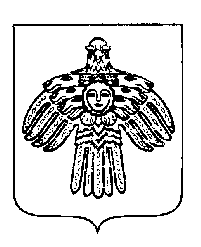 «ПЕЧОРА»  МУНИЦИПАЛЬНÖЙ  РАЙОНСААДМИНИСТРАЦИЯ РАСПОРЯЖЕНИЕТШÖКТÖМРАСПОРЯЖЕНИЕТШÖКТÖМРАСПОРЯЖЕНИЕТШÖКТÖМ« 21» августа 2020 г.г. Печора,  Республика Коми                                   №  674-р    О признании утратившими силу распоряжения администрации МР «Печора» от 01.06.2020 № 445-р и распоряжения администрации МР «Печора» от 03.06.2020 № 453-р 